 «СТРАНОВЕДЕНИЕ СОЕДИНЕННОГО КОРОЛЕВСТВА ВЕЛИКОБРИТАНИИ И СЕВЕРНОЙ ИРЛАНДИИ (английский язык)», средний уровеньЦель обучения: овладение культурно-окрашенной лексикой английского языка в предложенном объеме, ее реализации в сообщениях о стране изучаемого языка, а также усвоение фоновых знаний о странах изучаемого языка и носителях английской лингвокультуры. Планируемые результаты обучения:Ключевые знания, умения и навыки для освоения:знать основные закономерности функционирования культурно-окрашенной лексики английского языка в рамках заявленного программой уровня;знать закономерности социокультурной и межкультурной коммуникации, обеспечивающие адекватность социальных контактов в рамках заявленного программой уровня;знать этические и нравственные нормы поведения, принятые в англоязычном социуме, а также модели социальных ситуаций и типичные сценарии социального взаимодействия в рамках заявленного программой уровня;уметь строить языковые сообщения о стране изучаемого языка (Соединенного королевства Великобритании и Северной Ирландии) в устной речи, адекватно используя культурно-окрашенную лексику в рамках заявленного программой уровня;уметь использовать этикетные формулы в устной коммуникации (приветствие, прощание, извинение, интерес, согласие / несогласие, вежливую просьбу, благодарность, т.д.);уметь работать с информацией в глобальных компьютерных сетях (критически анализировать аудио и видео сообщения о стране изучаемого языка);уметь работать с визуальными источниками информации (описание картинок);владеть системой фоновых знаний о стране изучаемого языка и использовать их в процессе социокультурной и межкультурной коммуникации.Сроки обучения и объем учебной программыПродолжительность обучения – 1 неделя, 20 часов., по 4 академических часа ежедневно.Расписание занятий на 2016-2017 уч. год и 2017-2018 уч. год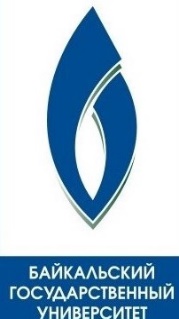 МИНИСТЕРСТВО ОБРАЗОВАНИЯ И НАУКИ РОССИЙСКОЙ ФЕДЕРАЦИИФГБОУ ВО «БАЙКАЛЬСКИЙ ГОСУДАРСТВЕННЫЙ УНИВЕРСИТЕТ»Институт повышения квалификацииЦентр дополнительного лингвистического образованияприглашает школьников 8-10 классов к обучению по дополнительной образовательной программеОсновные разделы для изучения:Разговорные темы: Соединенное королевство Великобритании и Северной Ирландии, Лондон, достопримечательности, обычаи и традиции, национальный характер, Англия, Шотландия, Уэльс и Северная Ирландия.Грамматические темы (повторение и систематизация): личные и притяжательные местоимения; глагол «to be»; глагол «to have»; конструкция «there is / are»; повелительное наклонение; предлоги места и движения; настоящее простое; прошедшее простое; настоящее свершенное; будущее простое; конструкция «to be going to»; прошедшее длительное; страдательный залог; Would (нереальное настоящее).Сроки проведения:Запись на программу1.13.06.2017 – 17.06.201702.05.2017 по 02.06.20172.31.10.2017 – 04.11.201701.10.2017 по 25.10.20173.26.03.2018 – 30.03.201826.02.2018 по 20.03.20184.04.06.2018 – 08.06.201802.05.2018 по 28.05.2018 Контактная информация:
Адрес: 664003, г. Иркутск, ул. Ленина, 11, кор.1, кабинет 217 - ЦДЛО Тел.: (3952) 522 650 // Электронная почта: cdlo@bgu.ru // www.bgu.ru 